Choose one picture per day to write 5 sentences about. Be sure your sentences include all the following:subject (who/what the sentence is about)a verb (what happened)a be a complete thoughta capital lettercorrect punctuation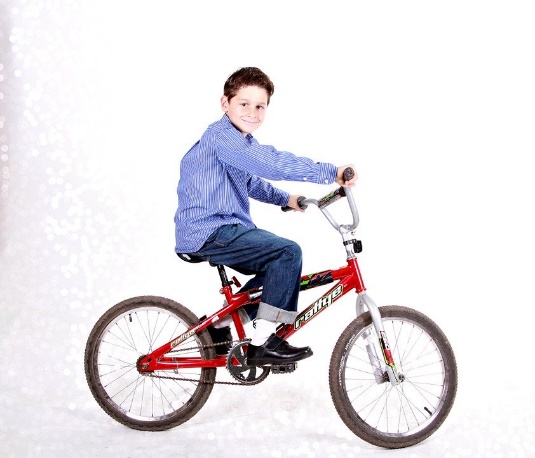 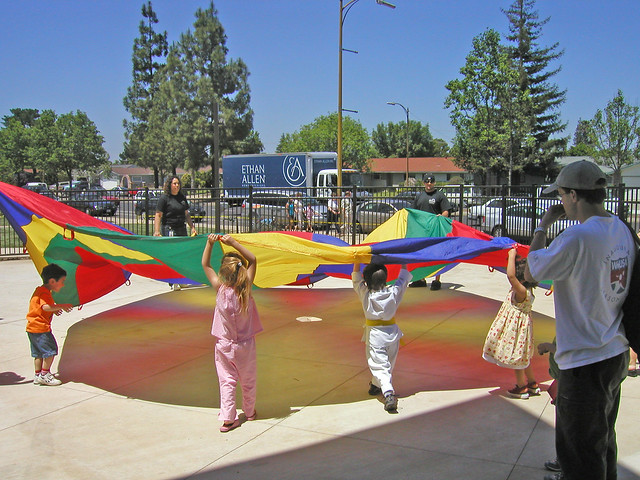 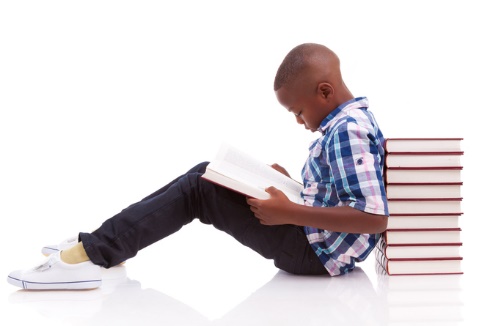 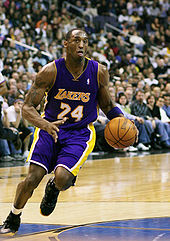 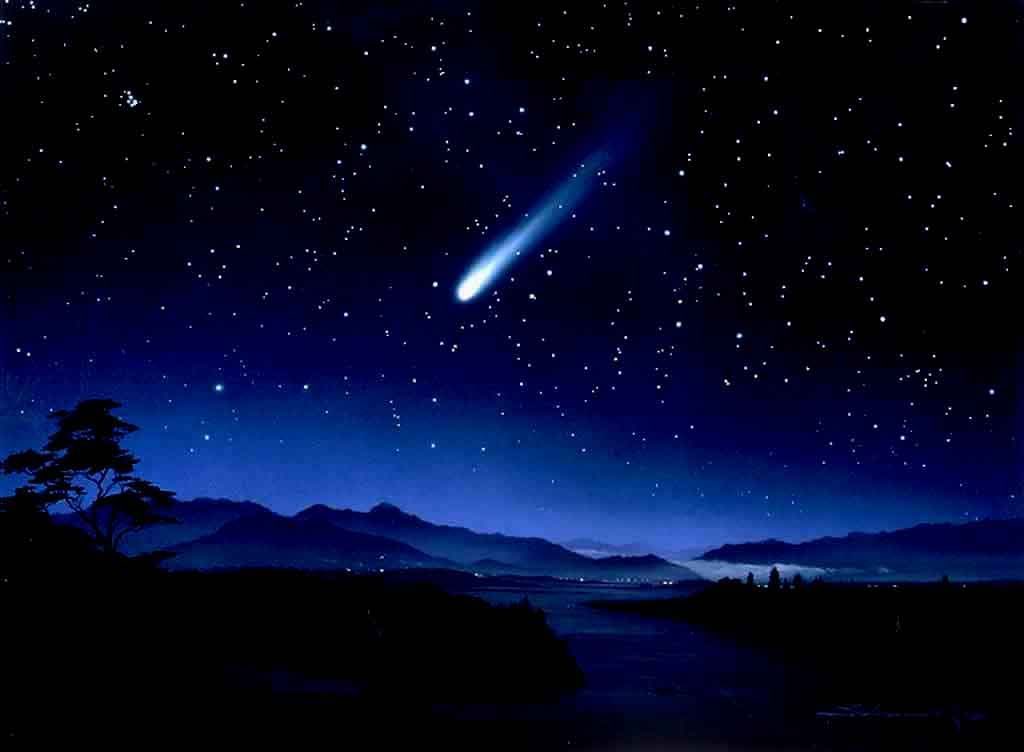 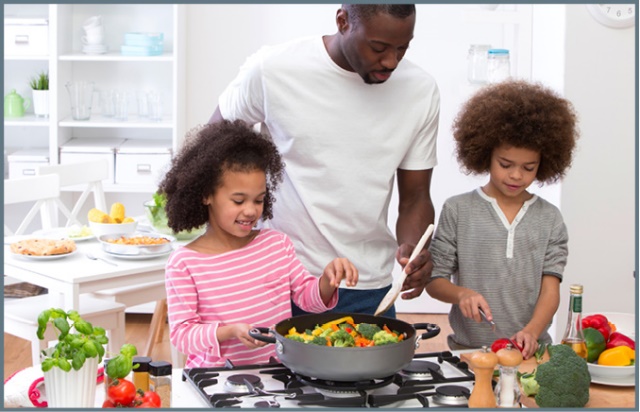 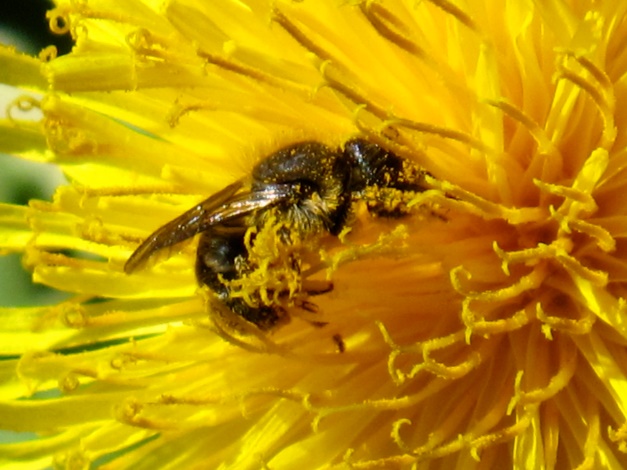 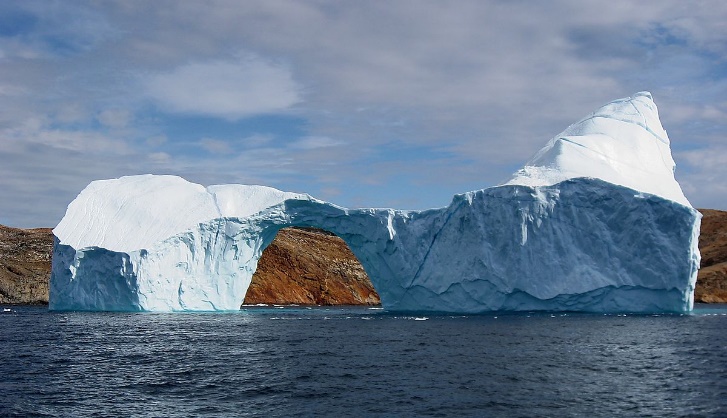 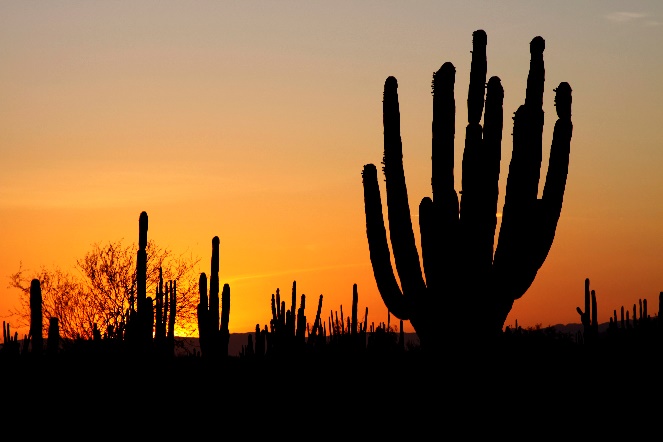 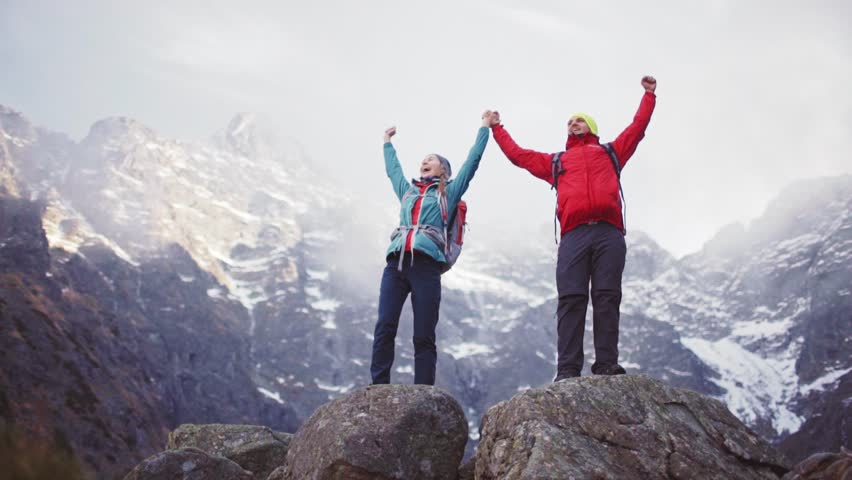 